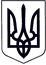 У К Р А Ї Н АЗАКАРПАТСЬКА ОБЛАСТЬМУКАЧІВСЬКА МІСЬКА РАДАВИКОНАВЧИЙ КОМІТЕТР І Ш Е Н Н Я26.12.2019	                                       Мукачево                                                  № 423Про схвалення проєкту внесення змін до Програми «Фінансування видатків на компенсаційні виплати за пільговий проїзд окремих категорій громадян автомобільним транспортом на міських автобусних маршрутах загального користування та на відшкодування компенсаційних виплат по пільгах за абонентну плату телефонного зв’язку пільгових категорій громадян у м. Мукачеві» на 2019-2020 роки.	Розглянувши проєкт змін до Програми до Програми «Фінансування видатків на компенсаційні виплати за пільговий проїзд окремих категорій громадян автомобільним транспортом на міських автобусних маршрутах загального користування та на відшкодування компенсаційних виплат по пільгах за абонентну плату телефонного зв’язку пільгових категорій громадян у м. Мукачеві» на 2019-2020 роки, з метою метою відшкодування витрат за автоперевезення окремих пільгових категорій громадян автомобільним транспортом на міських автобусних маршрутах загального користування та відшкодування витрат по пільгах за абонентну плату телефонного зв’язку пільгових категорій громадян в м.Мукачеві, враховуючи Порядок розроблення місцевих цільових програм, моніторингу та звітності про їх виконання, затверджений рішенням 66-ї сесії 7-го скликання Мукачівської міської ради  від 31.10.2019 року №1574, керуючись пп.1 п.а. ст.27, п.1 ч.2 ст.52, ч.6 ст.59 Закону України “Про місцеве самоврядування в Україні”, виконавчий комітет Мукачівської міської ради вирішив:	1.Схвалити проєкт внесення змін до Програми «Фінансування видатків на компенсаційні виплати за пільговий проїзд окремих категорій громадян автомобільним транспортом на міських автобусних маршрутах загального користування та на відшкодування компенсаційних виплат по пільгах за абонентну плату телефонного зв’язку пільгових категорій громадян у м.Мукачеві» на 2019-2020 роки, затвердженої 58 сесією Мукачівської міської ради 7 скликання №1411 від 27.06.2019 року, а саме:	1.1.Змінити Додаток 2 до Програми «Фінансування видатків на компенсаційні виплати за пільговий проїзд окремих категорій громадян автомобільним транспортом на міських автобусних маршрутах загального  користування та на відшкодування компенсаційних  виплат по пільгах за абонентну плату телефонного зв’язку пільгових категорій громадян у м.Мукачеві» на 2019-2020 роки, затвердженої 58 сесією Мукачівської міської ради 7 скликання №1411 від 27.06.2019 року, виклавши його у редакції, згідно з Додатком 1 до цього рішення.  	1.2.В іншій частині рішення 58 сесії Мукачівської міської ради 7 скликання від 27.06.2019 року №1411 залишити без змін.   2.Начальнику управління праці та соціального захисту населення виконавчого комітету Мукачівської міської міської ради Н.Зотовій подати схвалений проєкт внесення змін на затвердження Мукачівській міській раді.        3.Контроль за виконанням даного рішення покласти на першого заступника міського голови Р.Федіва.     Міський голова                                                                                     А.БалогаДодаток                                                                                                                   до рішення виконавчого комітету                                                                                                                                                                                                                           _____2019 №_____     ПРОЄКТ          Додаток №2 До Програми “Фінансування видатків на компенсаційні виплати за пільговий проїзд окремих категорій громадян автомобільним транспортом на міських автобусних маршрутах загального користування та на відшкодування компенсаційних виплат по пільгах за абонентну плату телефонного зв’язку пільгових категорій громадян у м.Мукачеві» на 2019-2020 роки.Напрями діяльності та заходиПрограми «Фінансування видатків на компенсаційні виплати за пільговий проїзд окремих категорій громадян автомобільним транспортом на міських автобусних маршрутах загального користування та на відшкодування компенсаційних  виплат по пільгах за абонентну плату телефонного зв’язкупільгових категорій громадян у м.Мукачеві» на 2019-2020 роки.грн.            Секретар міської ради                                                                                                                                                  І.  Маняк                                                                                                   Керуючий справами виконавчого комітету												О.Лендєл №  з/пНазва напряму діяльності (пріоритетні завдання)Перелік заходів програмиСтрок виконаннязаходуВиконавціДжерела фінансування2019р.2020р.Очікуваний резульат1.1.Забезпечення реалізації прав окремих категорій  громадян на пільговий проїзд автомобільним транспортом загального користування на міських автобусних маршрутах загального користування у м.Мукачеві.2.Відшкодування компенсаційних  виплат по пільгах за абонентну плату телефонного зв’язку пільгових категорій громадян у м.Мукачеві, в тому числі:виконання рішення Західного апеляційного господарського суду від 13.05.2019року, справа №907/ 363/18  за позовом Закарпатської філії ПАТ «Укртелеком» щодо відшкодування витрат за надання послуг зв’язку пільговій категорії громадян м.Мукачева за 2017 рік;виконання рішення Господарського суду Закарпатської області від 05.11.2019 року, справа № 907/427/19 за позовом Акціонерного товариства «Українська залізниця» в особі Регіонального відділення «Львівська залізниця» Акціонерного товариства «Українська залізниця» щодо відшкодування витрат за надання телекомунікаційних послуг пільговим категоріям населення м.Мукачева за період з 01.08.2016 до 30.06.2019 року.1.Виплата компенсації за проїзд автомобільним транспортом  пільгових категорій громадян на маршрутах загального користування в м.Мукачеві 2.Виплата компенсації за послуги зв’язку пільговій категорії громадян м.Мукачева.2019 2020  рокиУправління праці та соціального захисту населення виконавчого комітету Мукачівської міської ради та суб’єкти, які надають послуги зв’язку та послуги з перевезення пільгових категорій громадян автомобільним транспортом на маршрутах загального користування в м.МукачевіМісцевий бюджет11558 287,00441713,00в т. ч.315 713,0012 560,1811748000,00252 000,00Підвищення рівня соціального захисту окремих категорій населення через виплату компенсації за пільговий проїзд та пільговий зв’язок.1.1.Забезпечення реалізації прав окремих категорій  громадян на пільговий проїзд автомобільним транспортом загального користування на міських автобусних маршрутах загального користування у м.Мукачеві.2.Відшкодування компенсаційних  виплат по пільгах за абонентну плату телефонного зв’язку пільгових категорій громадян у м.Мукачеві, в тому числі:виконання рішення Західного апеляційного господарського суду від 13.05.2019року, справа №907/ 363/18  за позовом Закарпатської філії ПАТ «Укртелеком» щодо відшкодування витрат за надання послуг зв’язку пільговій категорії громадян м.Мукачева за 2017 рік;виконання рішення Господарського суду Закарпатської області від 05.11.2019 року, справа № 907/427/19 за позовом Акціонерного товариства «Українська залізниця» в особі Регіонального відділення «Львівська залізниця» Акціонерного товариства «Українська залізниця» щодо відшкодування витрат за надання телекомунікаційних послуг пільговим категоріям населення м.Мукачева за період з 01.08.2016 до 30.06.2019 року.2019 2020  рокиУправління праці та соціального захисту населення виконавчого комітету Мукачівської міської ради та суб’єкти, які надають послуги зв’язку та послуги з перевезення пільгових категорій громадян автомобільним транспортом на маршрутах загального користування в м.МукачевіМісцевий бюджет11558 287,00441713,00в т. ч.315 713,0012 560,1811748000,00252 000,00Підвищення рівня соціального захисту окремих категорій населення через виплату компенсації за пільговий проїзд та пільговий зв’язок.Разом12000 000,0                        12000 000,0ВСЬОГО                               24 000 000,0                               24 000 000,0                               24 000 000,0                               24 000 000,0